Gateway Bible College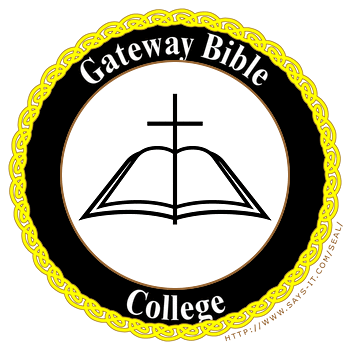 "For the perfecting of the saints, for the work of the ministry, for the edifying of the body ofChrist:" (Ephesians 4:12)Gateway Bible College1021 Wess Hall Rd.Danbury, N.C. 27016College HandbookPhilosophy and Purpose I.   The Gateway Bible College Mission:GATEWAY BIBLE COLLEGE is a local church ministry that is designed to prepare men and women for serving the Lord. Our philosophy is local church oriented. We believe that the hope for our culture will come from the local church, and the training is designed to help make a difference in lives.GATEWAY BIBLE COLLEGE is distinctly Baptist in its philosophy and purpose and is dedicated to promote and defend Biblical truths held by Baptists throughout the centuries.GATEWAY BIBLE COLLEGE is without any denominational or governmental support or influence. Autonomy creates an atmosphere of liberty to teach Biblical truths without the necessity to gain governmental or denominational favor.Our staff is dedicated to produce students who love the Lord and His work. The college will provide basic training for preachers, teachers, and missionaries.II.   Local Church Focus:The Autonomy of the Local Church - Gateway Bible College holds strongly to the philosophy of local church autonomy. We believe the local church is the center of God's  working to evangelize the world with the Gospel of Jesus Christ. We believe that the pastor of the church is the most qualified individual for the training of preachers and making disciples. Therefore, our goal is to assist the local pastor in the training of preachers and Christian workers by providing the necessary tools for education and discipleship.By providing educational opportunities under the direction and authority of the local church, students desirous of obtaining Biblical training can do so without having to leave their local church to attend Bible college elsewhere. This keeps the students involved in the ministry of their local church while gaining an education which is consistent with the philosophy and doctrines of their pastor and church leaders.Multiplication by Division - Gateway Bible College promotes the philosophy of multiplying by dividing. Our goal is not to grow into an immense local educational institution, but rather start training centers in local churches to produce Christian leaders for the work of the ministry. This philosophy allows for hands-on or practical training with students and also eliminates the necessity of expensive facilities and staff.Respect for Local Church Authority - By keeping the training of preachers and Christianworkers under the authority of the pastor and the local church, graduates cultivate much needed respect for the pastor's authority. A servant's heart is more readily developed by allowing the pastor to train the student while also serving by his/her side.AdmissionsI.   Admissions Policy:Since the express purpose of GBC is to train men and women for Christian service, it is expected that those who seek admission manifest evidence of salvation, a good character, a dedication to purpose, a willingness to learn, and a sincere desire to know the will of God. Such demands the utmost in personal discipline of the Christian life.All applicants for admission will be considered without regard to race, color, nationality, ethnic origin, sex, handicap, or religion.II.    Application Procedure:Applications may be requested from the college Office. Completion of ApplicationComplete and submit the Student Application.Read the College Policy & Doctrinal Statement. Submit a signed copy of the Policy& Doctrinal Statement Acknowledgement Form. Please send completed applications to the following:Mail: Gateway Bible College1021 Wess Hall Rd.Danbury, NC 27016Email: Gatewaybc@triad.rr.comA copy of Applicant's High School Diploma or General Diploma must be submitted with
    application.A copy of Bachelor's Degree or Master's Degree must be submitted by students entering
the graduate program.Degree ProgramsTheology Program (For the Men)Requirements for Diploma in Biblical Studies (32 hours):16 hours: Bible Courses (These 16 credits must be earned at the College) 16 hours: Bible or Elective Courses 32 hours TotalRequirements for Associate of Theology (64 hours):32 hours: Bible Courses (These 32 credits must be earned at the College) 32 hours: Bible or Elective Courses 64 hours TotalRequirements for Bachelor of Theology (128 hours):64 hours: Bible Courses (These 64 credits must be earned at the College)64 hours: Bible or Elective Courses128 hours Total	20,000 word thesis requiredRequirements for Master of Theology (160 hours):  128 hours: Completed Bachelor of Theology32 hours: Bible or Elective Courses (These 32 credits must be earned at the
College)160 hours Total	30,000 word thesis requiredChristian Education Program (For the Women)Requirements for Diploma in Biblical Studies (32 hours):16 hours: Bible Courses (These 16 credits must be earned at the College) 16 hours: Bible or Elective Courses 32 hours TotalRequirements for Associate of Christian Education (64 hours):32 hours: Bible Courses (These 32 credits must be earned at the College) 32 hours: Bible or Elective Courses 64 hours TotalRequirements for Bachelor of Christian Education (128 hours)64 hours: Bible Courses (These 64 credits must be eared at the College)64 hours: Bible or Elective Courses128 hours Total	20,000 word thesis requiredBachelor in Biblical Counseling Program (For Men and Women)Requirements for Bachelor of Biblical Counseling (128 Hours)64 hours: Associate Degree Theology or Christian Education must be earned at the College or equivalent from an approved institution64 hours: Bible or Elective Courses (These 64 credits must be eared at the College)128 hours TotalDoctor of Ministry Program (For Men only)Requirements for Bachelor of Biblical Counseling (192 Hours)160 hours: Master Degree Theology or Ministry must be earned at the College or equivalent from an approved institution32 hours: Bible or Elective Courses (These 32 credits must be eared at the College)128 hours Total                                                  Ministry project is requiredFINANCIAL INFORMATIONCampus StudentsAPPLICATION FEEApplication Fee	$30.00Application Fee is non-refundableCOSTS AND FEESUndergraduate Program Tuition per credit hour.	$12.00 Graduate Program Tuition per credit hour	$16.00* Lecture Credit (1.0 hour per class completed)……………………$12.00 (per class)*Christian Service Credit (2.0 hours per quart)	$24.00 (per quarter)*Life Experience Credit……………………………………………$12.00 (per credit hr.)*Book Fee	(Varies per course load)*Graduation Fee (Diploma, Associate or Graduates Degree)	..$ 175.00*Graduation Fee (Bachelor, Master or Doctor Degree)	..$ 200.00*Fees are non-refundable.Note: A spouse of a full-time college student of Gateway Bible College may attend at no additional cost for tuition only. All other fees will apply to both spouses.Tuition Refund Policy In the case of students withdrawing from college either voluntarily or by dismissal (except for military service), the following applies:During the first six (6) weeks of a semester, they prorated the Tuition Fee as follows, according to the withdrawal date:After the first six (6) weeks of a semester, students will be responsible for the entire semester’s tuition fee charges.Academic, class books, and program fees are non-refundable.Tuition Refund Schedule* These credit hours are optional to the student and are offered only to on-campus students with the exception to Life Experience Credits.Off-Campus Students- Correspondence and Online ClassesAll fees are the same as on-campus student with the exception for the Lecture and Christian Service Credits. These are not offered to Off-Campus Students.Method of PaymentTuition, Books and all Fees are due and will be charged to the student's account upon registration. Students who do not pay will not graduate and will not receive their diploma until all fees and books have been paid.Scholastic RequirementsI.	Limitations on Life Experience, Transfer Credit, Christian Service CreditOnly half of the student's required hours for the completion of any degree may come
from a combination of Life Experience, Transfer Credit or Christian Service.These credits are subject to review by the staff of the Gateway Bible College.II.	Life Experience CreditsStudents who have previous or current Christian Service may apply for Life
Experience Credits. Following is a list of the maximum number of hours allowed for Christian Service.6.0 Hours per Year of Service                                                               Pastor	 Missionary4.0 Hours per Year of Service                                                 Jail/Prison Ministry	Youth Ministry                                                    Nursing Home	Children's Ministry          Bus Ministry	  Missionary Deputation2.0 Hours per Year of Service                                      Sunday School Teacher	Music Ministry                                     Bible Club Ministry	Soul Winning/Bus                                   Visitation Shut-in Ministry	Music DirectorStudents Life experience credits will be placed in the student's Permanent Student Record. Each student's experience of Christian Service will be evaluated by the Staff of the Gateway Bible College. Recommendations will be made based upon the time and quality of the service.The tuition fee for Life Experience credits is $12.00 per hour.Each student can receive no more than half of the required hours for their respective
degree from Life Experience Credit.Example:  If a student has 40.0 hours of Life Experience Credits available, only 32.0 of the hours can be applied towards the Associate of Theology. The additional 32.0 hours must be earned at the Gateway Bible College. The remaining 8.0 hours of Life Experience Credit may be applied towards the next degree.Note:  Please see the example at the end of this section on how Life Experience          credits are applied.III.	Transfer CreditsThe student is required to have an official copy of the transcripts from the institution
in question sent to the Gateway Bible College office.For credits transferring from secular or technical colleges, only general education credits may be transferred. Following is a list of acceptable coursework:English Grammar	English CompositionEnglish/American Literature	Speech/CommunicationPsychology	World/American HistoryCultural Studies	Language CoursesSocial Studies/Sociology	ArtsPhilosophy	GeographyReligion	MusicEthics	CounselingEducation	                       Introduction to ComputersNote: Additional hours may be transferred at the discretion of the Gateway Bible College Staff.Credits for technical or career specific education may not be applied.  Only subjects which   are   relevant   or  useful   in   Theology  or   Christian   Education  may  be transferred.     Please  consult  with  Gateway Bible  College  if needed  to  make determinations of possible transfer creditTransfer Credits with a "D" or lower grade may not be transferred.Each student can receive no more than half of the required hours for their respective degree from Transfer Credit.Example:  If a student has 40.0 hours of Transfer Credits available, only 32.0 of
the hours can be applied towards the Associate of Theology. The additional 32.0
hours must be earned at the Gateway Bible College.  The remaining 8.0 hours of
Transfer Credit may be applied towards the next degree.IV.	Application of Credits - Following is an example of how these hours may be applied to the  student's Permanent Student Record32 hours      (Completed coursework from Gateway Bible College)32 hours      (Transfer, Life Experience, and/or Christian Service Credits)64 hours =                    Associate of Theology32 hours      (Additional coursework from Gateway Bible College)
32 hours      (Transfer, Life Experience, and/or Christian Service Credits)
128 hours =	Bachelor of Theology    Note: Life Experience does not apply to Graduates programLecture CreditI.      PurposeTo encourage a commitment to classroom attendance and instruction, the Lecture
Credit was instituted for campus students. 1.0 hour of credit will be available for
each course in which the student enrolls.The purpose of the Lecture Credit is to provide an opportunity for students to obtain
credit for their commitment in faithful attendance to class.II.     RequirementsStudents must fill out a registration form for each quarter indicating which classes
they wish to receive lecture credit in.The tuition fee will be $12.00 per credit hour for each course.Students must complete the Lecture Hour Homework Assignment for each class in
which Lecture Credit is sought. The homework assignment is to be turned in at the
end of the quarter on exam night.Students must complete the attendance requirements for each class along with the
required textbook and lesson review assignments. Students receiving a failing grade
are not eligible for Lecture Credit for that particular class.Note: Lecture Credits do not apply to off- campus studentsChristian Service ProgramI.	Purpose:Christian Service is a "hands on" focused activity designed to integrate academic exercise with practical ministry in an observable and evaluative environment so the student will develop experience in a specific service activity.The Christian Service Program of Gateway Bible College is designed to provide educational experience for students who wish to earn college credit in both Theology & Christian Education programs. Christian service is vital to developing skills to effectively minister in the church.Christian Service offers three areas in which a student has the opportunity to enhance their Christian growth and development:In personal growth, a student is encouraged to use this program toward continued spiritual growth.In church life, a student is encouraged to become an integral part of a local  church where spiritual gifts can be recognized and applied.In ministry, a student is encouraged to seek those areas of service that would
allow for application of their giftedness and academic training.The goal of the Christian Service Program is to promote student involvement in the ministries of local churches.   Students may earn 2.0 credit hours per quarter for their participation. The tuition charge is $8.00 per credit hour.II.	Objectives:That each participant will:Be accountable for 1-2 hours of Christian Service activity each week in the ministry of his/her local  church with a minimum  of 10 weeks  of involvement each quarter.Apply the principles taught in the classroom to opportunities available within the ministry of their local church, therefore, building practical experience.Identify and develop individual gifts and abilities through a variety of ministry opportunities including the following:Church Planting	Prison & Detention CentersChurch Office/Clerical	PersonalEvangelism/Visitation	Teaching/Sunday SchoolVacation Bible Schools	Home/Foreign MissionsChildren/Youth Ministries	Nursing Home MinistriesBus Ministry,	Street Preaching
Spanish MinistriesExhibit skills in the areas of leadership, coordination and cooperation.Participate in sharing the Gospel of Jesus Christ with othersDevelop practical experience under the direction and supervision of Church
leaders.Assist the local church in its ministry outreach by becoming involved and being held accountable.III.     Requirements:Each participant must:Complete a Christian Service Registration Form.Complete and return to the college office a Weekly Activity Report signed by their pastor or supervisor coordinating the Christian service activities.Note: For pastors seeking Christian Service credits, a member of the administrative staff of the college will act as supervisor.Faithfully attend the services of their local church.Return a Field Supervisor Evaluation form at the end of each quarter.IV.    GradingAll students who successfully fulfill their responsibilities for Christian Service will receive a grade of "P" (Passing). Any student who does not fulfill his/her responsibilities will receive a grade of "I" (Incomplete). These grades will be recorded each quarter on the Student Report for each participant.The Christian Service grade will be based upon the following:Completing and turning in all required forms: Registration Form, Weekly Activity Report, Field Supervisor EvaluationFaithfulness to the assignments  and activities;  the demonstration of obedience to God's WordMaintaining a servant's attitude in the performance of Christian service. V.      Things to consider:Will the ministry activity allow you to use your spiritual gifts?Is the ministry activity one that will challenge you and provide opportunity to
increase your capacity for Christian service?Will you have the necessary transportation and/or funds for this ministry?Does the ministry activity meet the expectations of the 1-2 hour weekly minimum
and a minimum of 10 weeks of involvement each quarter?Will this ministry activity provide practical experience to enhance your future
ministry goals?Note: Christian Service credits do not apply to off-campus studentsCollege CurriculumWe at Gateway Bible College receive all curriculums from Macedonia Baptist Bible College. This is why in this section we note the standards and commitment of MBBC in providing lesson material for our College.I.       Lesson MaterialLesson Development - During many years of study and preparation of educational material, we at Macedonia Baptist Bible College have developed the philosophy that one should glean from every source and experience available. Our lessons have been gleaned from many sources, many sermons, and many life experiences. We continually encourage the students of Macedonia Baptist Bible College to purchase a variety of resource material on each subject they wish to study. This allows the student to be exposed to the varying opinions of each author.Macedonia Baptist College Lesson BooksThe staff of Macedonia Baptist Bible College has compiled and written more than 100 lesson books containing twelve lessons on Bible subjects. The lesson books make up the core of the curriculum for the college. These lessons were developed from a historical Baptist perspective and find their basis in the 1611 King James Authorized Version of the Bible.Each lesson book contains twelve outlined lessons. These lessons are designed for a twelve week quarter and offer doctrinally sound content for instructors and students.II.      TextbooksChoice of Textbooks - Macedonia Baptist College provides textbooks which relate to the content of each lesson book. Obviously, we (MBBC & Gateway Bible College) do not necessarily agree with all of the concepts, philosophies and ideologies of these authors.  However, we choose the most doctrinally sound textbooks possible to enhance the education of the student. It is our desire to encourage our graduates  and  affiliate pastors  to  write books  on  subjects  which  could be implemented into the curriculum of Macedonia Baptist College.Disclaimer - Macedonia Baptist Bible  College/Gateway Bible College and its staff only use and promote the Authorized Version (KJV). We believe it is the Word of God for the English speaking people, supernaturally inspired.   It is inerrant and preserved by God in its verbal inspiration, so that it is an authoritative standard for every age and every life. Though some of the textbooks and authors use perversions of Scripture, we do not agree with their error and operate on the philosophy of "eating the fish and throwing away the bones."Ordering of Textbooks - Gateway Bible College is required to order textbooks through the Macedonia Baptist Bible College bookstore for their students. The profit from the sale of these books allows for the provision of textbooks and lesson books for mission endeavors around the world.III.      Homework AssignmentsTextbook AssignmentsThere are three main Homework Assignments to be completed from the
textbook.Each of the three Homework Assignments contains the following:Reading AssignmentReading Comprehension - Answers are found in sequential orderWriting AssignmentThese three Homework Assignments are designed for a 13 week schedule as
follows:Homework Assignment 1 - Due week 5 Homework Assignment 2 - Due week 9Homework Assignment 3 - Due week 13The Exam - An exam of 25 questions will be given on week 13 for on- campus students. The exam will cover the 60 questions answered in
the Reading Comprehension assignments.  The test will  consist of the
following:Short Answers - 10 answersMultiple Choice - 10 answersTrue/False - 5 answersLesson AssignmentsThe following assignments are to be completed from each lesson:Lesson Review - Answers are found in the content of the lesson	In Your Own WordsThese assignments are to be completed on a weekly basis; one lesson per
week.The Exam - An exam of 25 questions will be given from the content of the
lessons   and   the   lesson   reviews.   The   exam   will   consist   of  the
following:Short Answers - 5 answersFill in the Blank - 5 answersMatching - 10 answers (From Definitions of Important Terms/Phrases)	Essay Questions - 5  answers (General concepts presented in the
lessons)IV.      Grading ScaleGRADING SCALE	GPA ValueA = 90-100	4.0B = 80-89	3.0C = 70-79	2.0D = 60-69	1.0F = below 60	0.0
I = incomplete
WD = withdrew
Audit = course not taken for creditTextbook Homework Due DatesHW#l-Week5 HW#2- Week 9 HW#3-Weekl3Lesson Review Homework Due Dates - Each week's Corresponding assignmentGrades will be determined by the following procedure:Homework = 33.3%	Attendance = 33.3%	Exams = 33.3%HOMEWORKEach course has its own homework instruction sheet. Point deductions will be made on late homework assignments as follows: 20 points off if not received by due date. No assignments will be accepted more than two weeks after the due date.ATTENDANCEA student is allowed 3 absences per class each quarter. If the student misses more than three classes, the student will receive a failing grade for that class.EXAMSExams will be given on the 13th week of the quarter. If you are unable to take your exams on test night, you must see a GBC Staff Member to schedule a make-up date.FINANCIALTextbooks and Lesson books must be paid for at time of receipt. Gateway Bible College operates as a ministry of Lawsonville Baptist Church and seeks to provide quality education at a minimal cost to the students.PolicyThe administration of Gateway Bible College strives to accept students who express a sincere desire to live for Jesus Christ and whose character gives evidence that is consistent with such a profession.Students and faculty of Gateway Bible College are expected to deport themselves in a manner that befits a Christian and brings honor to the Lord Jesus Christ. Attendance at Gateway Bible College is a privilege and the college specifically reserves the right to dismiss students who conduct themselves in a manner incompatible with its purpose and functions.Students from other denominations and religious affiliations are welcome to study at the Gateway Bible College. However, promotion of doctrinal positions and controversial subjects opposed to those of Gateway Bible College as discussed in this handbook entitled Statement of Faith will be grounds for dismissal from Gateway Bible College. The final decision in all matters of discipline will be decided by the President of Gateway Bible College.Gateway Bible College is a ministry of Lawsonville Baptist Church and therefore its operation, policies, and procedures are subordinate to the constitution of Lawsonville Baptist Church, Danbury, North Carolina.Dress Code Policyof Gateway Bible CollegeIn keeping with standards set forth in the Bible, we have established the following dress code for the Gateway Bible College:A.	Men:No shorts or tank tops.Please do not wear shirts that are unbuttoned below second button.B.	Ladies:No culottes or pants of any kind (jeans or dress pants).No revealing, low-cut clothing.No mini-skirts or short dresses.Please do not wear any questionable apparel to classes. By this I mean if there is a question in your mind as to whether you should wear it—please do not!Thank you for your cooperation in this matter.Grievance PolicyOf Gateway Bible CollegeComplaints, Conflicts and Grievances
In order to promote adherence to its Standards of Conduct, Gateway Bible College has established a system of intervention to deal with complaints, conflicts, and grievances. This policy loosely defines complaints as problems or issues that affect the health, welfare, or academic environment of the members of the college community. Conflicts are generally defined as problems or issues between individuals of the college community that need to be resolved but are not of a serious nature. Grievances are commonly defined as serious issues or allegations that exist with people or policies of the college community that may also require reporting.
ComplaintsThe College strives to foster an academic environment that promotes learning, provides for health and safety, and promotes the welfare of the college community. A complaint usually pertains to an expressed dissatisfaction with a facility, environmental or operational matter. Students, faculty, and staff are encouraged to seek redress of complaints so that the entire college can benefit from the potential improvements. Complaints of any nature should be reported using the Complaint Report Form.
General complaints must be filed using the Complaint Report Form. The form should be submitted to the President as soon as possible but within 7 days from the date an incident or issue occurs. Unless the President determines otherwise, then he will lead the team that investigates the complaint. The complainant shall explain, in writing, the nature of the complaint and indicate what remedy he or she seeks. If the President is personally involved or implicated in the complaint, the report will be submitted to the Dean of the College.
Once the complaint has been processed by the President or the Dean of the College, he will report the results of the investigation and recommend the best course of action to remedy the complaint. After review by the President, he will notify the complainant of the action to be taken. Unless there are extenuating circumstances, this process will be completed within 30 days from the date the initial complaint is filed.
ConflictsAlthough Gateway Bible College strives to foster cooperative and collegial relationships within the college community, personal conflicts between members will arise from time to time. In keeping with the Biblical approach presented in Matthew 18:15-17, a person who has a conflict with another member of the college should first of all try to resolve the problem informally with the other individual(s) concerned. Resolution may require confession, repentance, and forgiveness by the parties concerned with a goal of reconciliation. If the conflict is substantive and cannot be resolved on a personal level, the offended person should report the conflict to the President or another member of the administrative staff, who will seek to mediate or resolve the issue. If mediation is unsuccessful, conflicts can be documented using a Complaint Report Form and submitted to the President for resolution. At his discretion, the President may delegate responsibility to resolve the issue to the Vice President for Church and Community Relations or the Dean of the College. In all cases, the President will serve as the final authority in case of an appeal. Intervention to resolve the problem will be made as quickly as possible, but some official action will be taken within 30 days of notification of the conflict. The President will also determine if there is a legal requirement to report the conflict or incident to the local police.
GrievancesAlthough Gateway Bible College strives to promote ethical and moral principles in its organization, operations, and relationships, members of the college community may encounter a substantive dissatisfaction with a policy, procedure or person who is also a part of the College community. These grievances are serious in nature and may include:
Alleged unfair treatment, such as coercion, harassment or intimidation.Alleged discrimination based on a legally protected status such as race, color, sex, age, national origin or disability.
Students or other members of the college community who feel that they have a justifiable grievance should bring the grievance promptly to the attention of the course instructor, President or other staff member. Written notification of the grievance using the Complaint Report Form should be made to the President within 7 days of the incident. Unless he is personally involved, the President will investigate the grievance, attempt to resolve it, and give a decision to the student within 30 days of initial notification. 
If the grieved person is dissatisfied with the decision, he may appeal that decision to the President. The appeal must be made in writing within 7 days of receipt of the initial decision. The President will confer with, instructor, student, or other College personnel considered to be appropriate. After the President has reviewed the situation, a decision will be made and issued to all the parties involved in writing. Final decisions will not be precedent-setting or binding on future grievances unless they are officially stated as College policy. The President will also determine if there is a legal requirement to report the grievance to the local police.
Information regarding a grievance will be kept as confidential as possible. Instructors and staff members who investigate or are investigated about the grievance will discuss it only with those individuals who have a need to know about it or are needed to supply necessary information or advice. The College administration may, at its discretion, decline to proceed with any grievance investigation that it determines is improper under this policy.Gateway Bible College    1021 Wess Hall RoadDanbury, NC 27106336-593-9526Doctrinal Statement Policyof Gateway Bible CollegeStatement of Faith"...To set forth in order a declaration of those things which are most surely believed among us...That thou mightest know the certainty of those things, wherein thou hast been instructed" (Luke 1:1,4), we send forth the commonly believed confession of faith held among us, as follows:Of the ScripturesWe believe that the Holy Bible was written by men supernaturally inspired; that it has truth without any admixture of error for its matter; and therefore is, and shall remain to the end of the age, the only complete and final revelation of the will of God to man; the true center of Christian union and the supreme standard by which all human conduct and opinions should be tried.(Psalm 19:7-11; 119; Proverbs 30:5,6; Isaiah 8:20; Luke 24:25-27,44-45; John 5:39-47; 12:48; 17:17; Romans 3:4; 15:4; Ephesians 6:17; II Timothy 3:16-17; I Peter 1:23; II Peter 1:19-21; Revelation 22:19)(EXPLANATORY)By "Holy Bible" we mean that collection of sixty-six books, from Genesis
to Revelation, which does not only convey the Word of God, but IS the very
Words of God. We believe that the  1611   Authorized Version is the
preserved, inerrant Word of God for English speaking people.By "inspiration" we mean the books of the Bible were written by holy men
of old, as they were moved by the Holy Spirit, in such a definite way that
their writings were supernaturally and verbally inspired and free from error,
as no other writings have ever been or ever will be inspired.Of the True GodWe believe that there is one, and only one, living and true God, an infinite, intelligent Spirit, the Maker and Supreme Ruler of heaven and earth; inexpressibly glorious in holiness, and worthy of all possible honor, confidence and love; that in the unity of the Godhead, there are three Persons: the Father, the Son, and the Holy Ghost, equal in every divine perfection, and executing distinct but harmonious offices in the great work of redemption.(Genesis 1:1; 17:1; Ex. 15:11; 20:2-3; Ps. 83:18; 90:2; 147:5; Matt. 28:19; Mk. 12:30; Jn. 4:24; 10:30; 15:26; Acts. 5:3-4; I Cor. 2:10-11; 8:6; 12:4-6; II Cor. 13:14; Eph. 2:18; 4:6; Phil. 2:5-6; I Tim. 1:17; I Jn. 5:7; Rev. 4:11)Of the Holy GhostWe believe the Holy Spirit is a divine Person; equal with God the Father and God the Son and of the same nature; that He was active in the creation; that in His relation to the unbelieving world, He restrains the Evil One until God's purpose is fulfilled; that He convicts of sin, of judgment, and righteousness; that He bears witness to the Truth of the Gospel in preaching and testimony; that He is the agent in the New Birth; that He seals, endues, guides, teaches, witnesses, sanctifies, and helps the believer.(Genesis 1:1-3; Matt. 3:11; 28:19; Mk. 1:8; Lk. 1:35; 3:16; 24:49; Jn. 1:33; 3:5-6; 14:16,17,26; 15:26-27; 16:8-11,13; Acts 5:30-32; 11:16; Rom. 8:14-16,26-27; Eph. 1:13-14; II Thess. 2:13; Heb. 9:14; I Pet. 1:2)Of the Devil or SatanWe believe that Satan was once holy, and enjoyed heavenly honors; but through pride and ambition to be as the Almighty, fell and drew after him a host of angels; that he is now the malignant prince of the power of the air, and the unholy god of this world. We hold him to be man's great tempter, the enemy of the Triune God, the accuser of the saints, the author of all false religions, the chief power behind the present apostasy; the lord of the Antichrist; and the author of all the powers of darkness-destined, however, to be finally defeated at the hand of God's Son, and to the judgment of an eternal justice in hell, a place prepared for him and his angels.(Is. 14:12-15; Ez. 28:14-17; Matt. 4:1-3; 25.41; Lk. 22:3-4; Jn. 14:30; II Cor. 11:13-15; Eph. 2:2; I Thess. 3:5; II Thess. 2:8-11; II Pet. 2:4; I Jn. 2:22; 3:8; 4:3; II Jn. 7; Jude 6; Rev. 12:7-10; 13:13-14; 20:1-3,10)Of the CreationWe believe the Genesis account of creation, and that it is to be accepted literally, and not allegorically or figuratively; that man was created directly in God's own image and after His own likeness; that man's creation was not a matter of evolution or evolutionary changes of species, or development through interminable periods of time from lower to higher forms; that all animal and vegetable life was made directly, and God's established law was—they should bring forth only "after their own kind."(Genesis 1:1; 1:26,27; 2:21-23; Ex. 20:11; Neh. 9:6; Jer. 10:12; Jn. 1:1-3; Acts 4:24; 17:23-26; Rom. 1:20; Col. 1:16-17; Heb. 11:3; Rev. 10:6)Of the Fall of ManWe believe that man was created in innocence under the law of his Maker, but by voluntary transgression fell from his sinless and happy state, in consequence of which all mankind are now sinners, not by constraint, but of choice; and therefore under just condemnation without defense or excuse.(Genesis 3:1-6,24; Ez. 18:19-20; Rom. 1:18,20,28; 3:10-19; 5:12,19; Gal. 3:22; Eph. 2:1-Of the Virgin BirthWe believe that Jesus Christ was begotten of the Holy Ghost in a miraculous manner; born of Mary, a virgin, as no other man was ever born or can ever be born of a woman and that He was born the Son of God and God the Son.(Genesis 3:15; Ps. 2:7; Is. 7:14; Matt. 1:18-25; Lk. 1:35; Jn. 1:14; Gal. 4:4) Of The Atonement for SinWe believe that the salvation of sinners is wholly of grace; through the mediatorial office of the Son of God, who by the appointment of the Father, freely took upon Him our nature, yet without sin, honored the divine law by His personal obedience, and by His atonement consisted not in setting us an example by His death as a martyr, but as the voluntary substitution of Himself in the sinner's place, the just dying for the unjust. Christ the Lord, bearing our sins in His own body on the tree; that, having risen from the dead, He is now enthroned in heaven and uniting His wonderful person the tenderest sympathies with divine perfection. He is every way qualified to be a suitable, a compassionate, and an all-sufficient Savior.(Matt. 18:11; Jn. 3:16; 10:18; Acts 15:11; Rom 3:24,25; I Cor. 15:3,20; II Cor. 5:21; Gal. 1:4; Eph. 2:8; Phil. 2:7,8; Heb. 2:14, 7:25, 9:12-15; 12:2; I Pet. 2:24; 3:18; I Jn. 2:2; 4:10)Of Grace in the New CreationWe believe that in order to be saved, sinners must be born again; that the new birth is a new creation in Christ Jesus; that it is instantaneous and not a process; that in the new birth one dead in trespasses and in sins is made a partaker of the divine nature and receives eternal life, the free gift of God; that the new creation is brought about in a manner above our comprehension, not by culture, not by character, nor by the will of man, but wholly and solely by the power of the Holy Spirit in connection with divine truth, so as to secure our voluntary obedience to the gospel; that its proper evidence appears in the holy fruits of the repentance and faith in the newness of life.(Jn. 3:3,6,7; Acts. 2:41; 16:30,31; Rom. 6:23; II Cor. 5:17; Eph. 2:1; II Pet. 1:4; I Jn. 5:1)Of the Freeness of SalvationWe believe in God's electing grace; that the blessings of salvation are made free to all bythem by a cordial, penitent and obedient faith; and nothing prevents the salvation of the greatest sinner on earth but their own inherent depravity and voluntary rejection of the gospel, which rejection involves him in an aggravated condemnation.(Is. 55:1,6,7; Matt. 11:28; Jn. 3:15-18,36; 5:40; 6:37; Acts 2:38; Rom. 8-2930- 10-13- I Cor. 15:10; Eph. 1:1-14; 2:4,5; Col. 3:12; I Thess. 1:4; I Tim. 1:15; Titus 1:1; I Pet. 1:2; Rev. 22:17)Of JustificationWe believe the great blessing which Christ secures to such as believe in Him is justification. Justification includes the pardon from sin and the gift of eternal life on principles of righteousness and is bestowed not in consideration of any works of righteousness which we have done, but solely through faith in the Redeemer's blood. His righteousness is then imputed to us.(Is. 53:11; Zech. 13:1; Acts 13:39; Rom. 1:17; 4:1-8; 5:1,9; 8:1; Gal. 3:11; Heb. 10:38) Of Repentance and FaithWe believe repentance and faith are solemn obligations, and inseparable graces wrought in our souls by the quickening Spirit of God; thereby being deeply convicted of our guilt, danger and helplessness and of the way of salvation by Christ, we turn to God with unfeigned contrition, confession and supplication for mercy. At this same time we heartily receive the Lord Jesus Christ and openly confess Him as our only and all-sufficient Savior.(Ps. 51:1-4,7; Is. 55:6,7; Mk. 1:15; Lk. 12:8; 18:13; Acts 2:37,38; 20:21; Rom. 10:9-13) Of The ChurchWe believe the church of Christ is a congregation of baptized believers associated by a covenant of faith and fellowship of the gospel; observing the ordinances of Christ; governed by His laws; and exercising the gifts, rights, and privileges invested in them by His Word. Its officers of ordination are pastors or elders and deacons, whose qualifications, claims and duties are clearly defined in the Scriptures. We believe the true mission of the church is found in the Great Commission: first, to make individual disciples; second, to build up the church; third, to teach and instruct as He has commanded. We do not believe in the reversal of this order. We hold that the local church has the absolute right of self-government, free from the interference of any hierarchy of individuals or organizations; and the one and only Superintendent is Christ through the Holy Spirit. It is scriptural for true churches to cooperate with each other incontending for the faith and the furtherance of the gospel; that every church is the sole and only judge of the measure and method of its cooperation. All matters of membership policy, government, discipline, benevolence, and the will of the local church is final.(Matt. 16:18; 28:19-20; Acts 2:41,42; 6:5-7; 14:23; 15:22,23; 20:17-28; I Cor 5:11-13-6:1-3; 16:1; II Cor. 8:23,24; 12:4; Eph. 1:22,23; 4:11; 5:23,24; Col. 1:18,1 Tim. 3:1-13; I Pet. 5:1-4)Of Baptism and the Lord's SupperWe believe Christian baptism is the immersion in water of the believer in the name of the Father, Son, and Holy Spirit. It is by the authority of the local church to show forth, in a solemn and beautiful emblem, our faith in the crucified and risen Saviour. It is symbolic of our death to sin and resurrection to a new life. It is prerequisite to the privileges of a church relation and the Lord's Supper, in which the members of the church, by the use of unleavened bread and the unfermented fruit of the vine, are to commemorate together the dying love of Christ, always preceded by solemn self-examination.(Matt. 3:6; 28:19,20; Jn. 3:23; Acts 2:41,42; 8:36-39; Rom. 6:3-5; I Cor. 11:23-34; Col. 2:12)Of the Perseverance of the SaintsWe believe that such only are the real believers as endure unto the end. Their preserving attachment to Christ is the grand mark which distinguishes them from superficial professors. A special Providence watches over their welfare and they are kept by the power of God through faith unto eternal salvation.(Ps. 121:3; Matt. 6:30; 13:19-21; Jn. 8:31,32; 10:28,29; Rom. 8:23,35-39; Phil. 1:6; Col. 1:21-23;I Jn.2:19)Of the Righteous and the WickedWe believe there is a radical and essential difference between the righteous and the wicked; that such only as through faith are justified in the name of the Lord Jesus and sanctified by the Spirit of our God, are truly righteous in His esteem. While all such as continue in impenitence and unbelief are in His sight wicked, and under the curse and this distinction holds among men both in and after death, in the everlasting felicity of the saved and the everlasting conscious suffering of the lost.(Genesis 18:23; Prov. 11:31,14:32; Mai. 3:18; Matt. 7:13,14; 25:34,41; Lk. 9:26; 16:25; Jn. 8:21; 12:25; Acts 10:34,35; Rom. 1:17; 6:16-18,23; 7:6; I Cor. 15:22; Gal. 3:10; I Pet. 4:18; I Jn. 2:29; 3:7; 5:19)Of Civil GovernmentWe believe civil government is of divine appointment for the interest and good order of human society. Magistrates are prayed for, conscientiously honored and obeyed; except only in things opposed to the will of the Lord Jesus Christ; who is the only Lord of the conscience, and the coming Prince of the kings of the earth.(Ex. 18:21; II Sam. 23:3; Dan. 3:17,18; Ps. 72:11; Matt. 10:28; 22:21; 23:10' Acts 4:19,20; 5:29; 23:5; Rom. 13:7; Phil. 2:10,11; Titus 3:1; I Pet. 2:13,14,17; Rev. 10:6)Of the Resurrection and Return of Christ and related EventsWe believe in and accept the sacred Scriptures upon these subjects at their face and full value. Of the Resurrection we believe Christ rose bodily "the third day according to the Scriptures" and that He ascended "to the right hand of the throne of God." He alone is our "merciful and faithful high priest in things pertaining to God"; "that this same Jesus which was taken up from you into Heaven shall so come in like manner as you have seen Him go into Heaven... "bodily, personally, and visibly; that the "dead in Christ shall rise first"; that the living saints "shall all be changed in a moment, in the twinkling of an eye, at the last trump"; "that the Lord God shall give unto Him the throne of His Father, David"; and "that Christ shall reign a thousand years in righteousness until He hath put all enemies under His feet."(Ps. 72:8; Is. 9:6,7; 11:4,5; 32:1; Matt. 24:27; 25:13; 28:6,7; Mk. 16:6,19; Lk. 1:32;24:2-6,39,51; Jn. 14:3; 20:27; Acts 1:9,11; I Cor. 15:4,25; Phil. 3:20,21; I Thess. 4:16-18; I Tim. 2:5; Heb. 2:17; 5:9,10; 8:1,6; 12:2; Jas. 5:8; I Jn. 2:1; Rev. 3:21; 20:1-6)Of MissionsThe command to give the Gospel to the world is clear and unmistakable and this commission was given to the church. Matthew 28:18-20: "And Jesus came and spake unto them, saying, All power is given unto me in heaven and in earth. Go ye therefore, and teach all nations, baptizing them in the name of the Father, and of the Son, and of the Holy Ghost: Teaching them to observe all things whatsoever I have commanded you: and, Lo I am with you alway, even unto the end of the world. Amen." Mark 16:15: "And he said unto them, Go ye into all the world, and preach the gospel to every creature."Luke 24:47: "And that repentance and remission of sins should be preached in his name among all nations, beginning at Jerusalem." John 20:21: "Then said Jesus to them again, Peace be unto you: as my father hath sent me, even so send I you." Acts 1:8: "But ye shall receive power, after that the Holy Ghost is come upon you: and ye shall be witnesses unto me both in Jerusalem, and in all Judea, and in Samaria, and unto the uttermost part of the earth."Of the Grace of GivingScriptural giving is one of the fundamentals of the faith. II Corinthians 8:7: "Therefore as ye abound in everything, in faith, and utterance, and knowledge, and in all diligence and in your love to us, see that ye abound in this grace also" We are commanded to bring our gifts into the storehouse [common treasury of the church] upon the first day of the week. (Mai. 3:10)I Corinthians 16:2: "Upon the first day of the week let every one of you lay by him in store, as God hath prospered him, that there be no gatherings when I come." Abraham gave a tenth part of all he had. This was four hundred years before the law and was confirmed in the New Testament when Jesus said, "These ought ye to have done" (Matt. 23:23). Leviticus 27:30 tells us that the tithe is the Lord's. Malachi 3:10: "Bring ye all the tithes into the storehouse, that there may be meat in mine house, and prove me now herewith, saith the Lord of hosts, if I will not open you the windows of heaven, and pour you out a blessing, that there shall not be room enough to receive it," In the New Testament, the common treasury was the church. Acts 4:34,35,and 37: "...And brought the prices of the things that were sold, and laid them down at the apostles' feet... Having land, sold it, and brought the money, and laid it at the apostles 'feet."Of the Offices of Bishop & DeaconAll believers are to be witnesses and servants of Christ. However, the offices of bishop and deacon carry the authority of the local church by virtue of ordination. We, therefore, believe the offices of a bishop and deacon are reserved for men who have met high Scriptural qualifications. We hold that the statement "husband of one wife" excludes women from these offices as well as any man who has been divorced or whose wife has been divorced.The word "diakonos", "servant" or "deacon" is used in many variations because it is a general word meaning, "to run errands; an attendant, i.e. (genitive case) a waiter (at table or in other menial duties); specially, a Christian teacher and pastor (technically, a deaconThe term is "specially" applied to but not limited to any Christian, including children. (See Mark 9:35; Matt 23:11-12; John 12:25-26; Rom 14:4; Rom 16:1-2) The use of the word in each of these verses does not denote an office, but the action of the person. The difference between the verses above and the verses below is in the elected office of the church.I Timothy 3:1, "This is a true saying, If a man desire the office of a bishop, he desireth a good work."I Timothy 3:13,  "For they that have used the office of a deacon well purchase to themselves, a good degree, and great boldness in the faith which is in Christ Jesus. " The early church ordained deacons and bishops and thus established offices granting authority to these men under the church. The offices of bishop and deacon as created bythe election of the church must fall under the jurisdiction of Scriptural qualification demands.A comparison may be made with the office of a bishop (preacher or pastor). Mark 16:15 states, "And he said unto them, Go ye into all the world, and preach the gospel to every creature." The great commission commands every Christian to "preach the Gospel". The word "preach" is "kerusso (kay-roos'-so);" and means "to herald (as a public crier), especially divine truth (the gospel):" Every Christian must practice the proclamation of the Good News, but the office of a preacher is reserved to those who are called and meet the criteria found in 1 Tim 3:1-7. Preaching or proclaiming is the practice, but the term "bishop" reveals the office. Always remember the office of a servant (deacon) and the office of a bishop (preacher) are exclusive. (See I Timothy 3:1-12; Titus 1:5-9)Of the Sign GiftsWe believe that the sign gifts found in the book of Acts, specifically speaking in tongues and prophecy, were temporal and were exclusively used as signs to the Jews and ceased with the completion of the New Testament. (I Corinthians 13:8-13) From Acts 2:4-11, we conclude that the languages spoken on the Day of Pentecost were the foreign languages understood by those nations represented on that day. We also believe the warnings and instructions of Paul in I Corinthians 14 give the rules for governing speaking with tongues and show the error of the modern tongue movement.Exemption Declaration Concerning State LicensureMany excellent colleges and universities have chosen to become accredited, while some have chosen to remain un-accredited for a Biblical or Theological reason and does not in any way diminish the quality of education being taught. Gateway Bible College has chosen to remain un-accredited, but we have been approved to offer post-secondary degrees under the religious exemption provision of North Carolina General Statutes Section (G.S.) 116-15(d) Gateway Bible College has been declared by appropriate State authority exempt from the requirements for licensure under the provision of North Carolina Statues Section (G.S.) 116-15 (d) for exemption from licensure with respect to religious educationDegree programs of study offered by Gateway Bible College have been declared by the appropriate state authority exempt from the requirements for licensure, under provisions of North Carolina General Statues Section (G.S.) 116-15 (d) for exemption from licensure with respect to religious education. Exemption from licensure is not based upon assessment of program quality under established licensing standards.Exemption from licensure is not based upon assessment of program quality under established licensing standards.Exemption Declaration from North Carolina State Board of Proprietary Schools“Certificate and/or non-degree programs offered by Gateway Bible College have been declared exempt from the requirements for licensure under provisions of North Carolina General Statutes Article 8, §115D, for exemption for licensure with respect to religious institutions. Exemption from licensure is not based upon any assessment of program quality under established licensing standards.”Exemption from licensure is not based upon assessment of program quality under established licensing standards.Course Description for the Theology Program for the Men Biblical Studies CourseDepartment of the Bible_____________________________________________________________BI-114 Epistles of John IThis course is a verse by verse commentary of the Epistles of I John and is presented in outline form so the student can grasp the contextBI-121 Epistles of John IIThis course builds upon the 1st Epistle of John and is a verse by verse commentary using word studies to enhance the interpretation of II and III John.BI-122 EphesiansThis course magnifies the work of the Spirit in developing the Christian in this Epistle, breaking down this book into the Wealth, the Walk, and the Warfare of the believerBI-124 James IThis course is of course a commentary on James and the writer applies New Testament principles to Jewish believers who have come out from under the Law.BI-131 The Tabernacle IThis course deals with the typology of Jesus in comparison to the Old Testament Tabernacle.  All the offerings, furniture, and priests are representative of Him.BI-132 The Song of SolomonThis course is a verse by verse commentary of the Song of Solomon.  It identifies the bride groom as the Lord Jesus Christ and the bride as the church.BI-133 Old Testament SurveyThis course is exactly what the title suggests:  a survey, an analysis, and a review of every book in the Old Testament.  It merely skims the top of the subject with notes showing the major emphasis of every book. BI-134 The Brides/Women of the BibleThis course deals with the saved women of the Bible.  Every saved woman in the Bible is a type or representative of the Church, the Bride of Christ.BI-142 James IIThis course is of course a commentary on James and the writer applies New Testament principles to Jewish believers who have come out from under the Law.BI-143  I PeterThis course deals with the end time apostasy that the Church will have to deal with in propagating the gospel of the Lord Jesus Christ.BI-144  New Testament SurveyThis course is exactly what the title suggests:  a survey, an analysis, and a review of every book in the New Testament.  It merely skims the top of the subject with notes showing the major emphasis of every book. Department of Pastoral Theology_____________________________________________________________PT-111  Homiletics IThis course teaches the student how to build a format for lessons or sermons.  It also teaches using the context as the structure of the lesson.PT-112  Hermeneutics IThis course presents the correct way to interpret the Bible and all the different ways to apply the text.Department of Theology_____________________________________________________________TH-131  The Spirit WorldThis course explains the world of demons and angels.  The conflict between God and the demonic hosts of Satan will be ongoing until the end of the age.  Also, the angels are a benefit to both Christ and the Church.Department of General Education_____________________________________________________________GE-113  Canon of the BibleThis course provides the student with the two streams of manuscript evidence to prove which Bible is from the correct text.GE-123  Bible Manners and CustomsThis course covers nearly a thousand customs of the Old and New Testaments giving the student an insight into correctly interpreting the Scriptures in their Old and New Testament settings.Associate of Theology CourseDepartment of the Bible____________________________________________________________BI-213  Spiritual GiftsThis course clarifies the different gifts that a believer possesses after he is saved.  This is altogether different from his natural born temperaments.BI-214  ColossiansThis course is a commentary explaining the preeminence of Christ in the Church.  He is the head of the body, the foundation of the building, and the husband of the bride.BI-223  HabakkukThis course is a commentary on Habakkuk, explaining why bad things happen to good people.  Many things will not be explained but the believer must trust God explicitly.BI-224  Hebrews IThis course is a commentary on Hebrews, explaining why Christ is better than the Law.  All of the Old Testament truths are nothing to be compared to what the believer has in Christ.  The key word is “better.”BI-232  Hebrews IIThis course is a continuation of the commentary on Hebrews, explaining why Christ is better than the Law.  All of the Old Testament truths are nothing to be compared to what the believer has in Christ.  The key word is “better.”BI-223  James IIIThis course is a continuation of the commentary on James and the writer applies New Testament principles to Jewish believers who have come out from under the Law.BI-234  JudgesThis is a study of the 13 Judges and the period they served Israel.  There is a pattern of rebellion, retribution, and a return to God throughout this book.  BI-242  LeviticusThis course is an examination of the feasts and offerings and how they apply typically to the Church.BI-244  I ThessaloniansThis course is a commentary dealing primarily with living in light of the Second Coming of Christ as the focus.Department of Pastoral Theology_____________________________________________________________PT-211  Hermeneutics IIThis course presents the correct way to interpret the Bible and all the different ways to apply the text.  It extends the previous course on Hermeneutics.PT-221  Christian CounselingThis course differentiates between secular counseling and Christian counseling.  Christian counseling is nouthetic or confronting and admonishing the believer with the Word of God as its basis.Department of Theology_____________________________________________________________TH-212 Dispensational Truth IThis course concerns itself with explaining the different tests or dispensations that God will allow this world to go through to explain how man left to himself will end in disaster.TH-222  Dispensational Truth IIThis course extends the previous course on Dispensational Truth itself explaining the different tests or dispensations that God will allow this world to go through to explain how man left to himself will end in disaster.	TH-243  The BloodThis course is a detailed study of the doctrine of the blood showing that it is more than just a payment but an unconditional covenant between God and His people. Department of General Education_____________________________________________________________GE-231  SpeechThis course covers the fundamentals of presenting a sermon, speech, or lesson with all the aspects of expression, presentation, manners, and voice.GE-241  RevivalThis is an analysis of Revivals in the Bible and in Church history.  It also contains the ingredients of those revivals and how we can apply them today.Bachelor of Theology CourseDepartment of the Bible____________________________________________________________BI-313  I TimothyThis course describes the order of the Church.  God is a God of order and everything He creates has an order and discipline.BI-314  PhilippiansThis course expounds how the believer can have joy in the midst of trials and troubles.BI-323  ProverbsThis course chooses twelve different Proverbs and applies them to the life of the believer. BI-333  Acts IThis course is really the “Acts” of the Holy Spirit in the transitional period of the book of Acts.  It reveals how the New Testament Church is supposed to operate.BI-334  IsaiahThis course chooses twelve major passages in the book of Isaiah and applies them to the faith of the believer. BI-342  Acts IIThis course is really the “Acts” of the Holy Spirit in the transitional period of the book of Acts.  It reveals how the New Testament Church is supposed to operate.BI-343  GenesisThis course chooses twelve major themes out of the book of Genesis and reveals how God worked in an unfolding revelation of Himself to these men in Genesis.BI-344  Revelation IThis course is a commentary explaining the Church age, the Tribulation, the Millennium, and the Eternal state.BI-412 Revelation IIThis course continues commentary explaining the Church age, the Tribulation, the Millennium, and the Eternal state.BI-413 DanielAn exposition of the Old Testament prophecies of Daniel compared with the content of the New Testament book of Revelation.BI-422 Revelation IIIAn exposition of the Revelation of Jesus Christ as penned by John the Beloved.  The course covers chapters 15 through 22 discussing the events surrounding the Great Tribulation and the new heavens and new earth.BI-423 Ecclesiastes This course selects twelve perspectives of King Solomon concerning earthly life and the vanities of it. BI-424 Romans IAn exposition of the New Testament book of Romans written by the Apostle Paul. The course covers chapters 1 through 5.  Included are Paul’s thoughts concerning the nation of Israel, the depravity of sinners and the doctrine of justification.BI-433 GalatiansThe coursework focuses on Paul’s instruction to the church of Galatia regarding spiritual liberty in Christ.  The lessons offer a contrast between living under the Law and experiencing freedom of conscience.BI-434 Romans IIAn exposition of the New Testament book of Romans written by the Apostle Paul. The course covers chapters 6 through 10.  Included are Paul’s thoughts concerning sanctification, the struggle of the Spirit and flesh, eternal security, Israel’s election and human responsibility.BI-442 II TimothyAn exposition of the second New Testament epistle of Paul to Timothy concerning his position as a soldier of Jesus Christ in standing against the apostasy of the last days.BI-444 Romans IIIAn exposition of the New Testament book of Romans written by the Apostle Paul. The course covers chapters 11 through 16.  Included are Paul’s thoughts concerning the nation of Israel, church unity,  responsible Christian living.Department of Pastoral Theology_____________________________________________________________PT-411 Personal EvangelismThis course examines the importance of the Great Commission and provides steps to develop an effective soul winning plan for the believer.  The lessons promote awareness of the need of soul winning and seek to motivate Christians to be active in witnessing.PT-421 Marriage and DivorceA study of the Biblical principles of marriage and divorce.  The course deals specifically with the law of Moses and the teachings of Christ and Paul.  Special attention is given to the marital qualifications of a bishop as portrayed in Paul’s letter to Timothy.PT-431 CultsAn overview of nine cult movements defining the error of their teachings.  The course also gives distinctive traits of cults allowing the believer to quickly identify groups who promote doctrine contrary to sound doctrine.PT-441 Pastoral/Church AdministrationThis course gives instruction on basic administration within the local church including meetings, appointment of officers, and the organization of a new church, church finances and miscellaneous duties.Department of Theology_____________________________________________________________TH-312  Systematic TheologyThis course covers the different attributes of God showing that He is holy in His essence and therefore His attributes are unchanging.TH-321  ChristologyThis course elucidates the works of Christ and how they apply to the believer.TH-324  Bible Doctrines IThis course delineates the important doctrines of the Bible and provides a foundation for the new believer. TH-331  Bible Doctrines IIThis course further defines the important doctrines of the Bible and provides a foundation for the new believer. TH-432 PrayerThis course looks into the importance of prayer, the practice of it and offers examples of great people of prayer in the Bible.TH-443 The Second ComingThis course contains lessons relating to the Second Coming of Christ.  The lessons include the signs of Christ’s coming, the characteristics of the last days and expectations all believers should have.Department of General Education_____________________________________________________________GE-311  English IThis course deals with the basic parts of grammar.GE-322  English IIThis course extends the aspects of the different parts of grammar.GE-332 American History  This course takes the information about the history of America and shows how God works in the affairs of men and nations. GE-341  Evolution vs. Scientific CreationismThis course is a rebuttal to evolution by showing Biblical and Scientific information to confirm the doctrine of Biblical Creationism.GE-414 English IIITwelve lessons which give instruction on English Composition.  This course is helpful for those students preparing for dissertation requirements.Master of Theology CourseDepartment of the Bible_____________________________________________________________BI-511 Great Men of the Bible IA review of twelve great men of the Bible looking into their failures and successes.  The coursework attempts to link the significance of these men to Jesus Christ, Christian living, doctrine, typology and prophecy.BI-512 JobSelected passages which offer an overview of the life, suffering and deliverance of the Old Testament patriarch, Job.  BI-521 The Doctrine of the ChurchAn examination of the nature and origin of the church of Jesus Christ.  The teachings of Jesus Christ and the apostles are expounded to explain the purpose and work of the church concerning its leaders, ordinances and evangelization of sinners.BI-522 ParablesA study of selected parables of Jesus Christ that are recorded in the New Testament.  Each parable is studied in light of its context and spiritual application is made for the believer’s life in Christ.BI-523 I Corinthians IAn exposition of the epistle of Paul to the Corinthian believer focusing on chapters 1 through 9.  The lessons contain Paul stern rebuke of the carnality of the church and its remedy.BI-531 I Corinthians IIAn exposition of the epistle of Paul written to the Corinthian believers focusing on chapters 10 through 16.  The lessons provide a verse by verse study of the important doctrines neglected by the church.BI-532 Psalms IA study of various Psalms ranging between Psalms 1 and Psalms 50 discussing the author, time and circumstances surrounding the passage.  Each study offers practical application to the life of the believer.BI-534 Great Men of the Bible IIA review of twelve great men of the Bible looking into their failures and successes.  The coursework attempts to link the significance of these men to Jesus Christ, Christian living, doctrine, typology and prophecy.BI-542 Psalms IIA study of various Psalms ranging between Psalms 51 and Psalms 100 discussing the author, time and circumstances surrounding the passage.  Each study offers practical application to the life of the believer.Department of Pastoral Theology_____________________________________________________________PT-513 Pastoral ProblemsThis course looks into the major causes of conflict within the local church.  Advice is given on how to identify and resolve problem issues.  Special attention is given on how to avoid conflicts that can potential divide the body of Christ.PT-514 Lesson DevelopmentThis course offers practical instruction to teachers on principles of effective study and development of Bible lessons.  The course is designed to assist both teachers and preachers.PT-524 MissionsPractical instruction designed to introduce students to the basic principles of New Testament missions including the call of the Great Commission, deputation, Mission Boards, establishing churches, and life on the mission field.PT-533 The Christian HomeTwelve lessons teaching on many important aspects of what a Christian home should be.  Ranging from parental leadership, marital unity and child training the content provides vital information for parents and spousesPT-541 Music MinistryThis course discusses the purpose, theory and history of Biblical music focusing on the art of song leading within the local church.PT-544 Biblical LeadershipInstruction on leadership by reviewing the lives of Bible characters and examining core principles which define and develop leadership qualities in individuals.Department of General Education____________________________________________________________GE-543 Christian PsychologyAn analysis of the four dominant personality types and how they relate to the Christian life.  The course examines the lives of Bible characters which fit each personality type and show how God develops our personality traits through the power of the Holy Spirit.Course Description for Christian Education Program for the Women Biblical Studies CourseCE-114 Epistles of John IThis course is a verse by verse commentary of the Epistles of I John and is presented in outline form so the student can grasp the context.CE-121 Epistles of John IIThis course builds upon the 1st Epistle of John and is a verse by verse commentary using word studies to enhance the interpretation of II and III John. CE-122 EphesiansThis course magnifies the work of the Spirit in developing the Christian in this Epistle, breaking down this book into the Wealth, the Walk, and the Warfare of the believer. CE-124 James IThis course is of course a commentary on James and the writer applies New Testament principles to Jewish believers who have come out from under the Law. CE-131 The Tabernacle IThis course deals with the typology of Jesus in comparison to the Old Testament Tabernacle.  All the offerings, furniture, and priests are representative of Him. CE-132 The Song of SolomonThis course is a verse by verse commentary of the Song of Solomon.  It identifies the bride groom as the Lord Jesus Christ and the bride as the church.CE-133 Old Testament SurveyThis course is exactly what the title suggests:  a survey, an analysis, and a review of every book in the Old Testament.  It merely skims the top of the subject with notes showing the major emphasis of every book. CE-134 The Brides/Women of the BibleThis course deals with the saved women of the Bible.  Every saved woman in the Bible is a type or representative of the Church, the Bride of Christ.CE-142 James IIThis course is of course a commentary on James and the writer applies New Testament principles to Jewish believers who have come out from under the Law.CE-143  I PeterThis course deals with the end time apostasy that the Church will have to deal with in propagating the gospel of the Lord Jesus Christ.CE-144  New Testament SurveyThis course is exactly what the title suggests:  a survey, an analysis, and a review of every book in the New Testament.  It merely skims the top of the subject with notes showing the major emphasis of every book. CE-111  Homiletics IThis course teaches the student how to build a format for lessons or sermons.  It also teaches using the context as the structure of the lesson.CE-112  Hermeneutics IThis course presents the correct way to interpret the Bible and all the different ways to apply the text.CE-131  The Spirit WorldThis course explains the world of demons and angels.  The conflict between God and the demonic hosts of Satan will be ongoing until the end of the age.  Also, the angels are a benefit to both Christ and the Church.CE-113  Canon of the BibleThis course provides the student with the two streams of manuscript evidence to prove which Bible is from the correct text.CE-123  Bible Manners and CustomsThis course covers nearly a thousand customs of the Old and New Testaments giving the student an insight into correctly interpreting the Scriptures in their Old and New Testament settings.Associate of Christian Education CourseCE-213  Spiritual GiftsThis course clarifies the different gifts that a believer possesses after he is saved.  This is altogether different from his natural born temperaments.CE-214  ColossiansThis course is a commentary explaining the preeminence of Christ in the Church.  He is the head of the body, the foundation of the building, and the husband of the bride.CE-223  HabakkukThis course is a commentary on Habakkuk, explaining why bad things happen to good people.  Many things will not be explained but the believer must trust God explicitly.CE-224  Hebrews IThis course is a commentary on Hebrews, explaining why Christ is better than the Law.  All of the Old Testament truths are nothing to be compared to what the believer has in Christ.  The key word is “better.”CE-232  Hebrews IIThis course is a continuation of the commentary on Hebrews, explaining why Christ is better than the Law.  All of the Old Testament truths are nothing to be compared to what the believer has in Christ.  The key word is “better.”CE-223  James IIIThis course is a continuation of the commentary on James and the writer applies New Testament principles to Jewish believers who have come out from under the Law.CE-234  JudgesThis is a study of the 13 Judges and the period they served Israel.  There is a pattern of rebellion, retribution, and a return to God throughout this book.  CE-242  LeviticusThis course is an examination of the feasts and offerings and how they apply typically to the Church.CE-244  I ThessaloniansThis course is a commentary dealing primarily with living in light of the Second Coming of Christ as the focus.CE-211  Hermeneutics IIThis course presents the correct way to interpret the Bible and all the different ways to apply the text.  It extends the previous course on Hermeneutics.CE-221  Christian CounselingThis course differentiates between secular counseling and Christian counseling.  Christian counseling is nouthetic or confronting and admonishing the believer with the Word of God as its basis.CE-212 Dispensational Truth IThis course concerns itself with explaining the different tests or dispensations that God will allow this world to go through to explain how man left to himself will end in disaster.CE-222  Dispensational Truth IIThis course extends the previous course on Dispensational Truth itself explaining the different tests or dispensations that God will allow this world to go through to explain how man left to himself will end in disaster.	CE-243  The BloodThis course is a detailed study of the doctrine of the blood showing that it is more than just a payment but an unconditional covenant between God and His people. CE -231 SPEECHESThis course covers the fundamentals of presenting a sermon, speech, or lesson with all the aspects of expression, presentation, manners, and voice.CE-241  RevivalThis is an analysis of Revivals in the Bible and in Church history.  It also contains the ingredients of those revivals and how we can apply them today.Bachelor of Christian Education CourseCE-313  I TimothyThis course describes the order of the Church.  God is a God of order and everything He creates has an order and discipline.CE-314  PhilippiansThis course expounds how the believer can have joy in the midst of trials and troubles.CE-323  ProverbsThis course chooses twelve different Proverbs and applies them to the life of the believer. CE-333  Acts IThis course is really the “Acts” of the Holy Spirit in the transitional period of the book of Acts.  It reveals how the New Testament Church is supposed to operate.CE-334  IsaiahThis course chooses twelve major passages in the book of Isaiah and applies them to the faith of the believer. CE-342  Acts IIThis course is really the “Acts” of the Holy Spirit in the transitional period of the book of Acts.  It reveals how the New Testament Church is supposed to operate.CE-343  GenesisThis course chooses twelve major themes out of the book of Genesis and reveals how God worked in an unfolding revelation of Himself to these men in Genesis.CE-344  Revelation IThis course is a commentary explaining the Church age, the Tribulation, the Millennium, and the Eternal state.CE-412 Revelation IIThis course continues commentary explaining the Church age, the Tribulation, the Millennium, and the Eternal state.CE-413 DanielAn exposition of the Old Testament prophecies of Daniel compared with the content of the New Testament book of Revelation.CE-422 Revelation IIIAn exposition of the Revelation of Jesus Christ as penned by John the Beloved.  The course covers chapters 15 through 22 discussing the events surrounding the Great Tribulation and the new heavens and new earth.CE-423 Ecclesiastes This course selects twelve perspectives of King Solomon concerning earthly life and the vanities of it. CE-424 Romans IAn exposition of the New Testament book of Romans written by the Apostle Paul. The course covers chapters 1 through 5.  Included are Paul’s thoughts concerning the nation of Israel, the depravity of sinners and the doctrine of justification.CE-433 GalatiansThe coursework focuses on Paul’s instruction to the church of Galatia regarding spiritual liberty in Christ.  The lessons offer a contrast between living under the Law and experiencing freedom of conscience.CE-434 Romans IIAn exposition of the New Testament book of Romans written by the Apostle Paul. The course covers chapters 6 through 10.  Included are Paul’s thoughts concerning sanctification, the struggle of the Spirit and flesh, eternal security, Israel’s election and human responsibility.CE-442 II TimothyAn exposition of the second New Testament epistle of Paul to Timothy concerning his position as a soldier of Jesus Christ in standing against the apostasy of the last days.CE-444 Romans IIIAn exposition of the New Testament book of Romans written by the Apostle Paul. The course covers chapters 11 through 16.  Included are Paul’s thoughts concerning the nation of Israel, church unity,  responsible Christian living.CE-411 Personal EvangelismThis course examines the importance of the Great Commission and provides steps to develop an effective soul winning plan for the believer.  The lessons promote awareness of the need of soul winning and seek to motivate Christians to be active in witnessing.CE-421 Marriage and DivorceA study of the Biblical principles of marriage and divorce.  The course deals specifically with the Law of Moses and the teachings of Christ and Paul.  Special attention is given to the marital qualifications of a bishop as portrayed in Paul’s letter to Timothy.CE-431 CultsAn overview of nine cult movements defining the error of their teachings.  The course also gives distinctive traits of cults allowing the believer to quickly identify groups who promote doctrine contrary to sound doctrine.CE-441 Pastoral/Church AdministrationThis course gives instruction on basic administration within the local church including meetings, appointment of officers, and the organization of a new church, church finances and miscellaneous duties.CE-312  Systematic TheologyThis course covers the different attributes of God showing that He is holy in His essence and therefore His attributes are unchanging.CE-321  ChristologyThis course elucidates the works of Christ and how they apply to the believer.CE-324  Bible Doctrines IThis course delineates the important doctrines of the Bible and provides a foundation for the new believer. CE-331  Bible Doctrines IIThis course further defines the important doctrines of the Bible and provides a foundation for the new believer. CE-432 PrayerThis course looks into the importance of prayer, the practice of it and offers examples of great people of prayer in the Bible.CE 443 The Second ComingThis course contains lessons relating to the Second Coming of Christ.  The lessons include the signs of Christ’s coming, the characteristics of the last days and expectations all believers should have.CE-311  English IThis course deals with the basic parts of grammar.CE-322  English IIThis course extends the aspects of the different parts of grammar.CE-332 American History  This course takes the information about the history of America and shows how God works in the affairs of men and nations. CE-341  Evolution vs. Scientific CreationismThis course is a rebuttal to evolution by showing Biblical and Scientific information to confirm the doctrine of Biblical Creationism.CE-414 English IIITwelve lessons which give instruction on English Composition.  This course is helpful for those students preparing for dissertation requirements. Bachelor in Biblical Counseling DegreeACADEMIC INFORMATION This degree program is designed for the student who seeks a seminary-level bachelor degree in Biblical Counseling in order to prepare for the ministry. This program is the preparation for men and women who desire to serve the Lord in some area of the local church The Bachelor in Biblical Counseling program will help students develop their skills in these important areas.Acquainted with Biblical and Systematic theology, as well as current trends in theology.Seeking a spiritually fervent life of ministry.Competent to discern current trends, particularly in the area of Biblical Counseling, and their relationship to Biblical truth.Faithful to the Holy Spirit’s work through God’s Word in his or her personal life and ministry.Desirous of ministry of counseling in a church, youth, campus, or missions setting.Capable of further training in Biblical Counseling by developing the research and communication skills and the foundational knowledge of Biblical Counseling necessary to successfully pursue additional studies.Gateway Bible College seeks students who desire to be faithful to the Holy Spirit’s work through God’s Word in personal life and ministry and provides for this kind of student an environment of learning and spiritual challenge. Gateway Bible College models, encourages, and promotes the following learning objectives, which the typical student who graduates with a Bachelor in Biblical Counseling should accomplish.REQUIREMENTSA minimum of 64 hours of approved credit must be completed for the Bachelor of Biblical Counseling degree. An Associate of Theology or an Associate of Christian Education (or equivalent) from an approved institution must be held by the applicant. A student without an Associate Degree of Theology or Christian Education must have at least 64 credits of college level work to meet the equivalency requirement. If a student does not have at least 64 hours of college credit, he or she may be accepted into the Bachelor of Biblical Counseling degree on a provisional basis and take Biblical Counseling courses while completing sufficient college level work at Gateway Bible College. They will not be granted their degree until all level work has been completed. No more than 12 hours of credits from another institution may be applied toward the degree of Biblical Counseling.CLASSE COURSESCOURSE DISCRIPTIONDepartment of the Bible - Old and New Testament__________________________________________________________________(Old Testament)BC-351 JobSelected passages which offer an overview of the life, suffering and deliverance of the Old Testament patriarch, Job. (3 credit hours)BC-352 ProverbsThis course chooses twelve different Proverbs and applies them to the life of the believer. (3 credit hours)(New Testament)BC-361 I Corinthians IAn exposition of the epistle of Paul to the Corinthian believer focusing on chapters 1 through 9.  The lessons contain Paul stern rebuke of the carnality of the church and its remedy. (3 credit hours)BC-362 I Corinthians IIAn exposition of the epistle of Paul written to the Corinthian believers focusing on chapters 10 through 16.  The lessons provide a verse by verse study of the important doctrines neglected by the church. (3 credit hours)Department of Systematic Theology__________________________________________________________________BC-371 Systematic Theology This course covers the different attributes of God showing that He is holy in His essence and therefore His attributes are unchanging. (3 credit hours)BC- 372 Bible Doctrines This course delineates the important doctrines of the Bible and provides a foundation for the new believer. (3 credit hours)BC-373 The Second ComingThis course contains lessons relating to the Second Coming of Christ.  The lessons include the signs of Christ’s coming, the characteristics of the last days and expectations all believers should have. (3 credit hours)BC-374 ChristologyThis course elucidates the works of Christ and how they apply to the believer. (3 credit hours)BC-375 BIBLICAL THEOLOGY PROPERA systematic study of the doctrines of Bibliology and Theology Proper in the Old and New Testaments. (3 credit hours)Department of Historical Theology _________________________________________________________________BC-481 Baptist Distinctive A declaration of the major distinctive of Baptist doctrine which has been held throughout the centuries from the time of Christ by true believers. (3 credit hours)BC-482 American History  This course takes the information about the history of America and shows how God works in the affairs of men and nations. (3 credit hours)Department of Biblical Counseling__________________________________________________________________BC-451 Christian CounselingThis course differentiates between secular counseling and Christian counseling.  Christian counseling is nouthetic or confronting and admonishing the believer with the Word of God as its basis. (3 credit hours)BC-452 Marriage and DivorceA study of the Biblical principles of marriage and divorce.  The course deals specifically with the Law of Moses and the teachings of Christ and Paul.  Special attention is given to the marital qualifications of a bishop as portrayed in Paul’s letter to Timothy.  (3 credit hours)BC-453 Methods of Biblical Change This course provides a survey of foundational counseling principles, a study of the doctrine of sanctification, and an overview of the counseling process including a comprehensive methodological model for promoting biblical change in people. The goal of this course is to encourage Biblical thinking and procedures in the process of helping people grow into Christlikeness. (3 credit hours)BC-454 Christian PsychologyAn analysis of the four dominant personality types and how they relate to the Christian life.  The course examines the lives of Bible characters which fit each personality type and show how God develops our personality traits through the power of the Holy Spirit. (3 credit hours)BC-461 Counseling Problems and Procedures This course is an expansion of the counseling principles the student acquires in Methods of Biblical Change I.  The course will continue to develop the student’s procedural understanding of Biblical counseling, supplementing the student’s reservoir of skills and tools in areas of data gathering, homework, and exegetical instruction toward change.  Finally, the course will apply these procedures to a number of the most common counseling problems a Biblical counselor will face in ministering to others. (3 credit hours)BC-462 Crisis Counseling  An in-depth analysis of counseling for crisis situations including suicide, sudden death, loss, grief, trauma, divorce, and transitions in life. Special attention will be given to the dynamics of a crisis, Biblical principles regarding a crisis, and the process for crisis intervention. Prerequisite: BC 453 Methods of Biblical Change  or equivalent. (3 credit hours)BC 463 COUNSELING ADDICTIVE BEHAVIOR A survey of various chemical and behavioral addictions, including, but not limited to, alcohol, illicit drugs, eating disorders, and sexual addictions. Students will participate in the evaluation of various causal and treatment models, focusing upon Biblical paradigms for spiritual restoration. Prerequisite: BC 453 Methods of Biblical Change or equivalent (3 credit hours)BC 464 BIBLICAL COUNSELING SEMINAR An examination of a variety of issues that counseling students will face in ministry. This seminar usually takes place for one week off campus. The Seminary does not charge tuition for this class, but there is a $25 recording fee. Prerequisite: BC 453 Methods of Biblical Change or equivalent (3 credit hours)BC 465 BIBLICAL COUNSELING PRACTICUM An approved, practical project done in the last semester of the student’s residence, designed around the career choice of the student. This is implemented under the supervision of an experienced veteran in the field. (3 credit hours)Doctor of Ministry DegreeACADEMIC INFORMATION This degree program is designed for the student who seeks a seminary-level doctoral education to prepare for pastoral ministry. This program is the ultimate preparation for men who desire to serve the Lord in some area of local church responsibility focused on the communication of the Word of God. Two key areas of pastoral ministry are the proclamation of God’s Word and leading the congregation in their path toward greater Christlikeness. The Doctor of Ministry program will help students develop their skills in these two important areas. Gateway Bible College seeks students who desire to be faithful to the Holy Spirit’s work through God’s Word in personal life and ministry and provides for this kind of student an environment of learning and spiritual challenge. Gateway Bible College models, encourages, and promotes the following learning objectives, which the typical student who graduates with a Doctor of Ministry should accomplish.Articulate and apply biblical and secular models of leadership to a ministry context. Graduates will be able to formulate and describe a personal philosophy/style of church leadership and be able to defend it as appropriate to New Testament congregational polity.Effectively communicate God’s Word in both an interactive teaching venue and a public preaching setting so that biblical content is doctrinally accurate, informative, and sustains listener engagement/attention. Demonstrate the ability to effectively plan, organize, and deploy gospel outreach and discipleship ministry programs for a typical small, medium or large congregation. Display essential skills and knowledge of pastoral leading and preaching through the production of an integrated project that includes a motivational sermon(s), a formal article and a practical outline of a proposed program that would seek to address an issue, problem, or opportunity for improvement common to a typical Baptist church. REQUIREMENTSA minimum of 32 hours of approved credit must be completed for the Doctor of Ministry degree. A Master of Divinity degree (or equivalent) from an approved institution must be held by the applicant. A student without a Master of Divinity degree must have at least 32 credits of graduate level work to meet the equivalency requirement. If a student does not have at least 32 hours of graduate credit, he may be accepted into the Doctor of Ministry degree on a provisional basis and take Doctor of Ministry courses while completing sufficient master’s level work at Gateway Bible College. He will not be granted his degree until all masters and doctoral level work has been completed. Normally, no more than 8 semester hours of doctoral credit from another institution will be applied toward this degree; however, during the first two years of the DMin program, students may apply 16 hours toward the degree. A grade point average of 3.0 or better must be earned.The Doctor of Ministry courses meet for only one week. The courses will begin at 8:30 am on Monday and conclude Friday afternoon. Preliminary reading and work are usually required. This work will usually be accomplished during the four weeks prior to the course dates. There will also be twelve weeks of post-course work. This will usually entail three to four weeks of discussion between the students and faculty concerning the students’ course projects and then, seven weeks later, another discussion between students and faculty concerning the results of the students’ projects.CLASS COURSESA minimum of 7 courses must be taken in addition to DMI 820 COURSE DESCRIPTIONSDPA 800 – GREAT PREACHERS AND GREAT PREACHING A study of the great preachers of the past with examples and analysis of their preaching to determine what made them a “great preacher” and what the current preacher can learn from them. (4 credit hours)DPA 801 – PREACHING OLD TESTAMENT NARRATIVES A study of the narrative portions of the Old Testament with an emphasis on a dispensational interpretation of the passages and instruction and examples on preaching these passages to a 21st century audience. (4 credit hours)DPA 802 – PREACHING THE GOSPELS A study of the Gospels in the New Testament with an emphasis on a dispensational interpretation of the passages and instruction and examples on preaching these passages to a 21st century audience. (4 credit hours) DPA 803 – EVANGELISM AND CHURCH PLANTING A study of the work of the gospel in the New Testament, with instruction and examples of preaching and teaching the gospel, growing local churches, challenging churches to discover where the needs are greatest around them, and planting new churches in areas of greatest need. (4 credit hours) DLE 804 – THEOLOGY OF LEADERSHIP A theological study of leadership in the Bible, an examination of biblical examples of good leadership, and the application of leadership principles to church and ministry leaders today. (4 credit hours) DLE 805 – ORGANIZATIONAL LEADERSHIP The application of the biblical principles of organizational leadership frequently found in the business world to ministry today, with an examination of non-biblical principles which must be rejected. (4 credit hours) DLE 806 – DEVELOPING LEADERS IN THE LOCAL CHURCH An examination of discipleship in the New Testament and an application of the biblical teaching of discipleship for the local church today. (4 credit hours) DLE 807 – THE PASTOR AND HIS PROBLEMS- DEALING WITH CONFLICT IN                   THE CHURCH An examination and application of biblical principles as they pertain to making changes in a ministry and resolving conflicts within a ministry. (4 credit hours) DMI 820 – MINISTRY PROJECT The student will design and complete a written project that addresses both the nature and the practice of ministry. This final summative project shall be of sufficient quality that it contributes to the practice of ministry as judged by professional standards and is useful for application in the student's ministry. The project shall demonstrate the candidate’s ability to identify a specific ministry topic, organize an effective research model, use appropriate resources, and evaluate the results. It should also reflect the candidate’s depth of insight in relation to ministry. Upon completion of the ministry project, there shall be an oral presentation and evaluation. (4 credit hours)For more information and to receive All Forms to College please contact the office at:Lawsonville Baptist Church /GBC 1021Wess Hall Rd.Danbury, NC 27016(336)593-9526 Gatewaybc@triad.rr.comDuring the First Week90% refundDuring the Second Week80.0% refundDuring the Third Week70% refundDuring the Fourth Week50% refundDuring the Fifth Week25% refundDuring the Sixth Week10.0% refundDuring the Seventh Week0.0% refundComplaint Report FormDate of Incident:Campus Location:What happed to cause you to be dissatisfied? Please give detail description of the complaintHow can we make this right? Please explain what you would like for Gateway Bible College to do to resolve this complaint.Your Name:Address:City:                                                          State:                                       Zip:Phone:                                                                     Email:The Information given in this complaint is true and accurate to the best of my knowledge. Signature: __________________________________________  Date: ______________For Gateway Bible College Use OnlyDate of Investigation:________              Person Investigating: _______________________Results of the Investigation:Action Taken:Date Complaint contacted with results of investigation and action taken: ____________Course NumberCourseCreditOld TestamentBC-351Job3BC-352Proverbs3Required Hours:Required Hours:6New TestamentBC-361I Corinthians I3BC-362I Corinthians II3Required Hours:Required Hours:6Systematic TheologyBC-371Systematic Theology 3BC-372Bible Doctrines 3BC-373The Second Coming3BC-374Christology3BC-375Biblical Theology Proper3Required Hours:Required Hours:15Historical TheologyBC-481Baptist Distinctive3BC-482American Baptist History3BC-483Baptist History3Required Hours:Required Hours:9Biblical CounselingBC-451Christian Counseling3BC-452Marriage & Divorce3BC-453Methods of Biblical Change 3BC-454 Christian Psychology3BC-461Counseling Problems and Procedures 3BC-462Crisis Counseling 3BC-463Counseling Addictive Behavior3BC-464Biblical Counseling Seminar3BC-465Biblical Counseling Practicum4Required HoursRequired Hours28Total Hours64Course CodeCourse CreditsDPA 800 Great Preachers and Great Preaching 4DPA 801 Preaching Old Testament Narratives 4DPA 802 Preaching the Gospels 4DPA 803 Evangelism and Church Planting 4DLE 804 Theology of Leadership 4DLE 805 Organizational Leadership 4DLE 806 Developing Leaders in the Local Church 4DLE 807 The Pastor and His Problems - Dealing with conflict in the Church 4DMI 820 Ministry Project 4Required Hours: 32